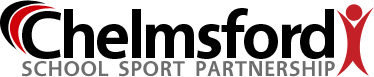 Sports Hall Athletics Virtual  Recording sheet 2020Note to teachers: When you fill in this spread sheet, you need to use one spread sheet per year group. For example, whether you have 30 or 130 children in year 4, you would put all the results on just one sheet. In terms of GDPR, you may write the children’s names on the score sheet because we will not need to have these results. The results you send over to us are found on Tab 6.  This is the sheet that collates the top 5 boys and top 5 girls scores for each event, as you enter the results. The sheet does not have the names on, it has your final scores for the year group. Once every child had competed, please send us the results page from Tab 6.   If you need any further advice on filling in the spread sheet, just ask. To download the spread sheet, please click on the link below. https://gbhs365-my.sharepoint.com/:x:/g/personal/rbs_gbhs_co_uk/Ed11g8ZZjfdKhCeSgIXHl0EBCJIDHQF5w0z5K6NuL7-CoQ?e=JcnfS3